		Déclaration sur l’honneur  - 6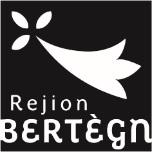 Cette fiche doit obligatoirement être remplie pour toute demande (initiale ou renouvellement) quel que soit le montant de la subvention sollicitée. Si le signataire n’est pas le représentant légal de l’association, joindre le pouvoir lui permettant d’engager celle-ci.Je soussigné(e), (nom et prénom) ………………………………………………………………………….…………………….représentant(e) légal(e) de l’association ………………………………………………………………………………………..certifie que l’association est régulièrement déclarée.certifie que l’association est en règle au regard de l’ensemble des déclarations sociales et fiscales ainsi que des cotisations e(t paiements correspondants.certifie exactes et sincères les informations financières ci-dessous :Disponibilités financièrescertifie exactes et sincères les informations du présent dossier, notamment la mention de l’ensemble des demandes de subventions déposées auprès d’autres financeurs publics ainsi que l’approbation du budget par les instances statutaires; demande de subvention : ………………….…………...€précise que cette subvention, si elle est accordée, devra être versée au compte bancaire de l’association - joindre RIB.Fait à …………………...………., le………………………..SignatureAnnée N-1A la date de la demandeDisponibilités sur le compte courantPlacements diversCaisseTotal